Temat kompleksowy: LATO, LATO CO TY NA TO? – WAKACJEDzień 2 – 30.06Temat dnia: Gdzie pojedziemy na wakacje?Ciekawe miejsca – wakacyjna pocztówka.Oglądanie ilustracji przedstawiające różne miejsca w Polsce i na świecie (można wykorzystać własne zdjęcia z wakacji). Dziecko nazywa miejsca: plaża, las, miasto, morze, góry, jezioro, wieś.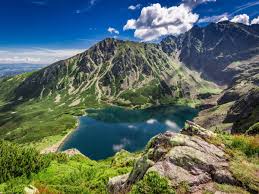 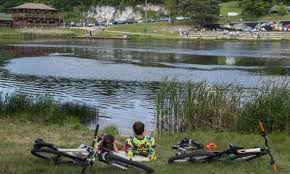 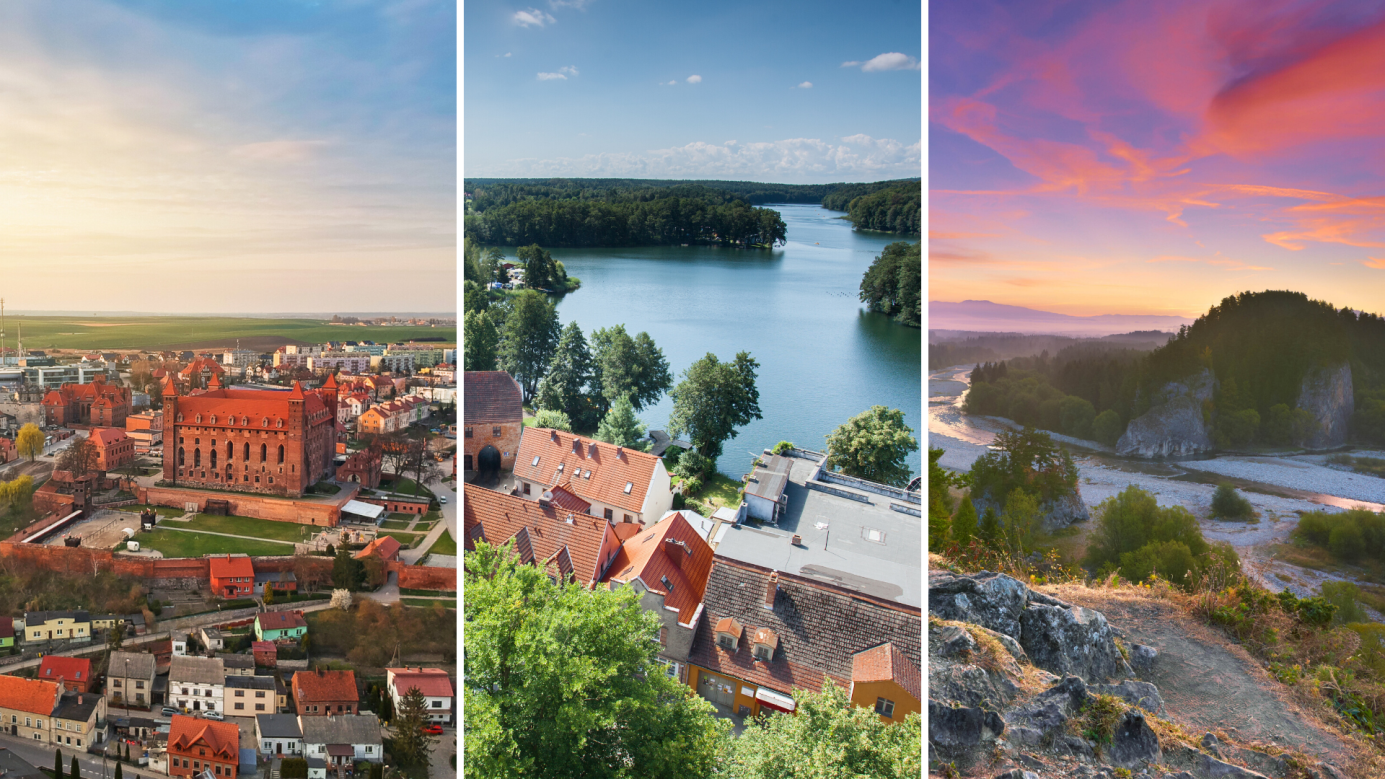 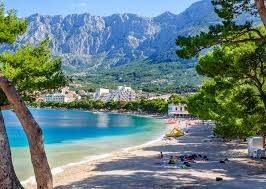 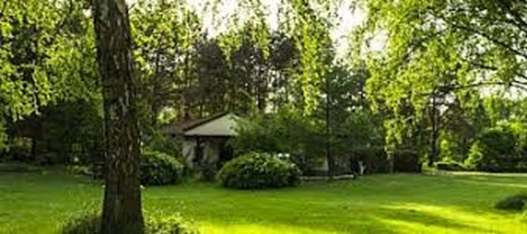 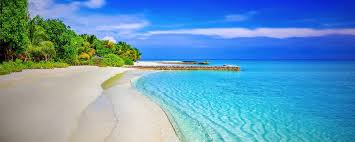 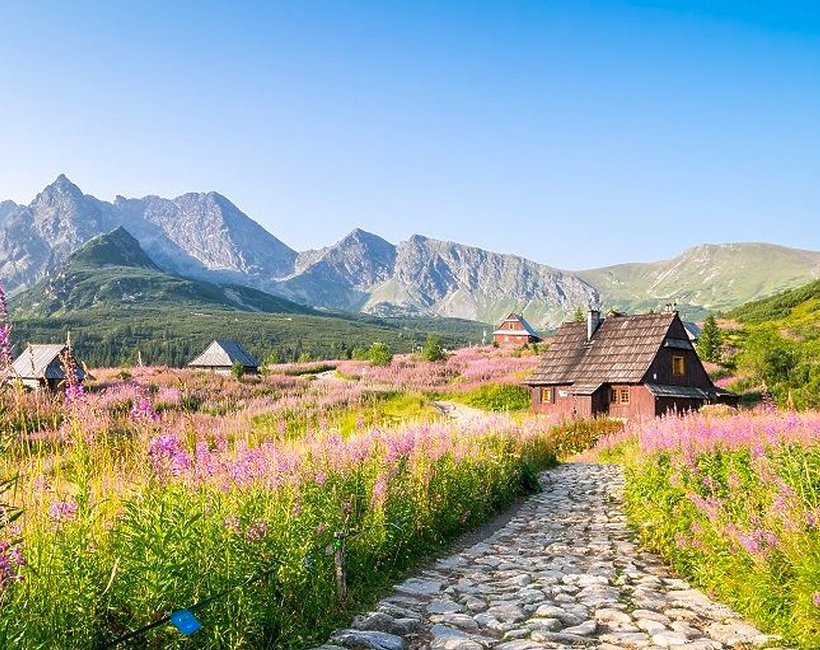 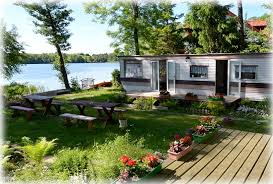 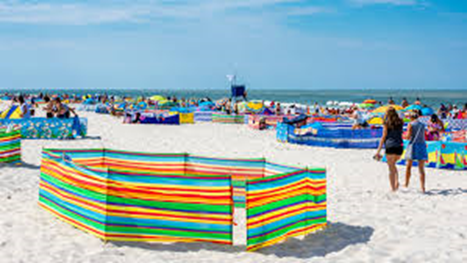 Praca z wierszem W. Scisłowskiego pt.: „Kolorowe klocki”.Kolorowe klockiJaś dostał od mamyMy wszystkie kolory Doskonale znamyZielony – jak wiosenna trawaBrązowy – jak poranna kawaNiebieski – jak kwiaty na łąceI żółty – zupełnie jak słońceZ kolorowych klockówJaś zbudował domy I z tego wysiłkuSam stał się czerwony.Pytania do dzieci:- Z jakich kolorów Jaś zbudował domy?- Jaki stał się z wysiłku?- Żółty kolor był zupełnie jak?- Od kogo Jaś dostał klocki?3. Zabawa ruchowa do piosenki „Pszczółka Maja – Taniec Mai” - https://www.youtube.com/watch?v=UG-WU0ZbgK84. Praca plastyczna „ Gdzie pojadę na wakacje?”Do wykonania pracy należy przygotować: farby plakatowe, pędzelek, duży biały brystol A3.Zadaniem dziecka jest namalowanie miejsca, w którym chciałoby spędzić wakacje.5. Piosenka „Do widzenia przedszkole” -  https://www.youtube.com/watch?v=hD0bX2_BDG4